Kassap Andrey VasilyevichExperience:Position applied for: 2nd OfficerDate of birth: 19.08.1986 (age: 31)Citizenship: UkraineResidence permit in Ukraine: YesCountry of residence: UkraineCity of residence: OdessaPermanent address: Alexandriyskayya Str 41Contact Tel. No: +38 (063) 874-94-29E-Mail: kassap_22@mail.ruSkype: Andrew54111U.S. visa: Yes. Expiration date 10.06.2025E.U. visa: NoUkrainian biometric international passport: Not specifiedDate available from: 13.05.2017English knowledge: GoodMinimum salary: 3800 $ per monthPositionFrom / ToVessel nameVessel typeDWTMEBHPFlagShipownerCrewing2nd Officer14.09.2016-21.01.2017NYK LodestarContainer Ship85000-LiberiaDanaosDanaos2nd Officer13.12.2015-27.04.2016Cma cgm biancaContainer Ship9149893120MaltaDanaos2nd Officer01.04.2015-10.08.2015Hyundai AmbitionContainer Ship14097998218MonroviaDanaos3rd Officer10.09.2013-10.03.2014CMA CGM MoliereContainer Ship86 000-MaltaDanaosDanaos3rd Officer12.12.2012-19.05.2013CMA CGM TancrediContainer Ship101 000-MaltaDanaosDanaosAble Seaman23.02.2012-25.09.2012CMA CGM MelisandeContainer Ship101000-MaltaDanaosDanaos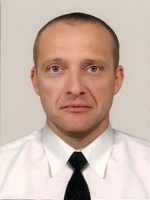 